MIS 215: Information Systems Analysis and Design (1)Instructor: Nourah A. AlbanamyOffice: 146, 2nd floor, Building 3E-mail: nalbanamy@ksu.edu.saWebsite: http://fac.ksu.edu.sa/nalbanamyLab Description:You will perform System Analysis and Design of a particular project. The project will deal with developing a new system, which runs through subsequent phases. The focus will be on the Planning, Analysis, and Design phases of the project. The lab component will expose students to practical knowledge on how to use different software platforms to draw the Unified Modeling Language (UML) diagrams and “use case”.  Systems Development Methodology:We will follow the Systems Development Life Cycle (SDLC) methodology in the lab. A methodology includes the following elements: Models, Tools and Techniques for systems development. Models:In this class, we will be using UML. Software: Microsoft  Project 2010 or later Microsoft Visio Professional 2010 or later Smartdraw at www.smartdraw.comCreately Software at www.creatly.comMySQL 5.0 or later Microsoft Office 2010 or later To download the software:Software will be available in the lab for students to work on the project. Otherwise, you can download a trial version from the specific software website.Systems Development ProjectWith your team members, choose a real or a virtual company and develop a web based Information System, which will automate one or more business functions. You will conduct all activities and prepare all deliverable products associated with the development process. At the conclusion of your project, you will prepare a project report presenting your results. You will also design a working prototype model of your system (if applicable).Project Initiation:Locate a company that is interested in either automating a manually based information system or enhancing its current computer-based system. For the project purpose, try to choose a small-size company, which would help you to cover a small range business function.  It is better to have a deeper, more comprehensive analysis of a narrow-sized application scope. Perform a quick feasibility analysis to ensure that the potential project is feasible. Here are some things to consider: Your “use case” diagram must have at least three meaningful processes (Actors).Your project must result in deliverable software in one of the following forms: Automated replacement of current manual systemSubstantial reprogramming of an existing automated systemNew automated interface to be placed on existing automated systemYour project must be web- based DBMS must be MySQL Advice for a Successful ProjectTry to find a company that has a manual process that your team may automate. The proposed automated system should be designed for a PC rather than a mainframe. Spread the workload by breaking the team up into smaller units, and assign specific tasks to each of these units. Submission Standards:All assignments must be submitted via e-mail by the group leader to the lab instructor.Late assignments will NOT be accepted.All assignments should include the cover page (available on BB) as the first page of the document.For the final report submission, attach a single CD which contains all the submitted documents in an electronic format. PROJECT DELIVERABLES1. TEAM FORMATION Each team will consist of five to six members; each member assigned one of the following roles:Project Manager/Lead Systems AnalystDatabase DeveloperWeb DeveloperSoftware DeveloperNetwork DesignerAll members should be involved in all project activities. However, each member is expected to lead in the activities within her primary role.Deliverable:Choose your team membersAgree on a projectEach member must fill out the “Team Information Form” in the following link: https://docs.google.com/forms/d/1_x2pbjThOmcESM4jgPatAdW4RGUjTckp9QFy0AEk4Hs/viewform?usp=send_form2. PROJECT MANAGEMENT PLAN Use Microsoft Project software to create this deliverable. From the description of the project deliverables,Create a project Gantt chart that:Include all project deliverables (as stated in this syllabus). Beginning day for activities is the day after the previous deliverable is due. Ending day for activities is the deliverable due date.Include all tasks within each activity. Provide the estimated time to complete each task.For each task, provide the name of the developers responsible.Make each deliverable a milestone.Create a PERT diagram for your project.Deliverables: E-mail the lab instructor a softcopy of your file. Note that you should save your MS Project file on a CD for final submission of the project.3. SYSTEM PROPOSAL In this deliverable, you will provide detailed history of the chosen company. Also, write detailed information of the problem and opportunities to understand the project.Deliverables:Project Charter (Service request)Background Information about the company that includes: name of Client Company, address, line of business, company contact phone number, and contact's e-mail address.Organization current systemProblem StatementProject Opportunities	Project DescriptionScopeObjectivesRequirementsDeliverablesMilestone ScheduleSummary BudgetCandidates MatrixFeasibility StudyOperational FeasibilityTechnical FeasibilityEconomic Feasibility Schedule Feasibility4. BUSINESS ANALYSIS In this deliverable, you will provide documentations related to the system analysis activities of your project.Deliverables:Conduct of AnalysisSource of System RequirementsData collection instrumentsSynopsis of interviewsSystem RequirementsSystem DescriptionSystem ConstraintsSystem CapabilitiesSystem PrototypeContext DFD Cost Benefit AnalysisInfrastructure AnalysisHardwareSoftwareNetworkingPersonnel5. SYSTEM MODELING In this deliverable, you will provide documentations regarding the structure of the proposed systems. Deliverables:UML Diagrams of the Proposed SystemOne Use Case Diagram, which will show all processesDetailed description of each use case in the Use Case DiagramCreate an Activity Diagram for each use case in the Use Case DiagramDesign Level Sequence Diagrams Design Level Class DiagramsCreate ER Diagrams6.  SYSTEM PROTOTYPE & INTERFACE This deliverable requires building a working prototype of your system and design the system interfaces.Deliverables:The prototype includes:MySQL database to store the data defined in your UML diagrams Using any GUI design software:The main GUI Output screens samplesInput screen samplesAll sub-menus (interfaces) Using MS Access:One form that should make an updateOne report generated by your system7.  SUPPORT & EVALUATIONBy this deliverable, your new system is installed and your project should be closed. Deliverables:User training planUser documentation (Manuals)Information describing how the system works to perform specific tasks for future reference.System and data conversion plan Support and maintenance plan Final ReportThe final report should be 20-25 pages long that includes all parts of the deliverables in this following format:Cover page that includes:Students’ name and university IDSection numberOrganization name and logoAbstractA brief summary of your projectTable of contentsBody of paper IntroductionAll project deliverablesConclusionReference page The paper should follow the APA 5th edition guidelines.  There are several web sites available online that guide you through. Appendices “if any”Make sure that you write your final report using single spaced with 1 inch margins and Times New Roman 12 font size. The due date will be in the presentations day as shown in the course schedule.Peer Evaluation:At the end of this class, you must complete the peer evaluation form that will be provided by you instructor. Each team member will evaluate the contribution of other members of the team. Be aware that a portion of your project grade will be drawn from your peer evaluation so work with your team members.Presentation Guidelines:Each team will make a short (15 minutes + QA) project presentation on the final day of class. All group members should participate equally in the presentation. Use of PowerPoint slides is encouraged. The presentations will be evaluated by your classmates and the instructor. Each presentation must be 10 slides or less which has to cover the following: Introduction/Overview Current System (the Problem)Proposed System (the solution)Demonstration of the system analysis Demonstration of the system design Note: Send the presentation PP slides to the course instructor one day prior to presentation due date. Printed copy of the PowerPoint slides and the final report should be handed to the instructor prior to the presentation.Project GradingLab Grading:Lab Tentative Schedule   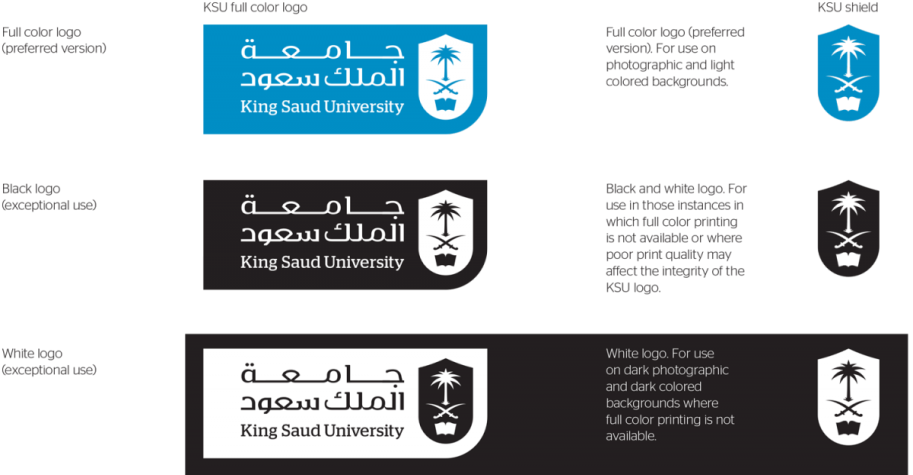 King Saud UniversitySchool of Business AdministrationManagement Information Systems DepartmentLab Syllabus                    Winter 15PointsProject15 %Presentation3 %Peer-evaluation2 %PointsQuiz3Project Management Exercise3Use Case Exercise3Attendance1Week #TopicHandoutsHomework2Introduction Project initiationSyllabusLink to the formTeam FormationPlanning PhasePlanning PhasePlanning PhasePlanning Phase3Project scheduling MS Project softwareGantt chartPERT diagram4Project schedulingProject schedule example Project Management Plan5System requirementsProject cover pageProject charter template 6System requirements Feasibility analysis templateNPVSystem ProposalAnalysis PhaseAnalysis PhaseAnalysis PhaseAnalysis Phase7System analysisCost - Benefit analysisBusiness analysis templateBusiness Analysis8Object-Oriented ModelingModeling system requirements template UML diagramsCreately software9BreakBreakBreak10Object-Oriented Modeling Use CasesSmartdraw softwareSystem ModelingDesign PhaseDesign PhaseDesign PhaseDesign Phase11Designing DatabaseSQL MS Access 12Designing User InterfacesEdraw softwareSystem Prototype and InterfaceMaintenance PhaseMaintenance PhaseMaintenance PhaseMaintenance Phase13System Support and Evaluation14ReviewSystem S&E15Project PresentationProject PresentationProject Presentation